Starosta Miński oraz Dyrektor Powiatowego Urzędu Pracy w Mińsku Mazowieckimzapraszają przedsiębiorców, przedstawicieli samorządu lokalnego,                         organizacje pozarządowe  oraz  aktywnych mieszkańców powiatu mińskiegona,,Warsztaty ożywienia społeczno - gospodarczego i aktywizacji rynku pracy w ramach Partnerstwa Lokalnego powiatu mińskiego”I  WARSZTAT  pt. „Diagnoza zasobów i problemów powiatu mińskiego oraz składników środowiska społeczno - gospodarczego w powiecie mińskim”22.03.2018 r. w godz. 9.00- 14.00Hotel  PARTNER w Mińsku Mazowieckim, ul. Konstytucji 3 Maja 7 (wejście do hotelu od ul. Kazikowskiego)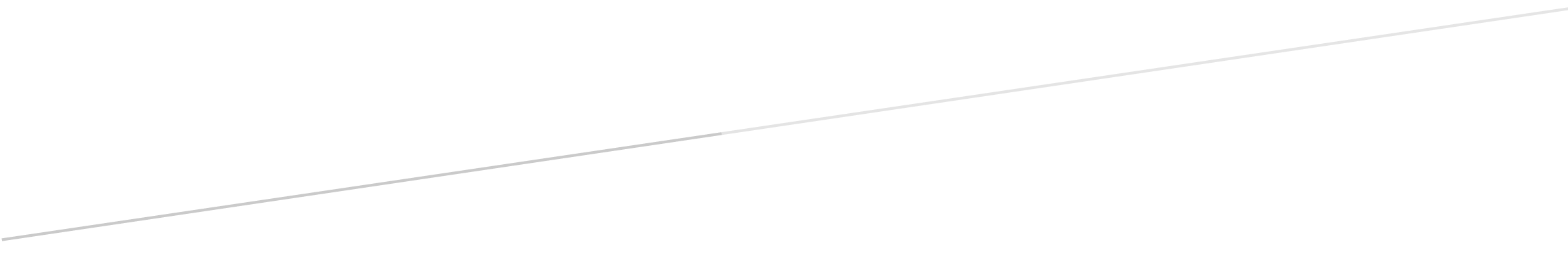 